Это надо знать!!! Родителям о гепатите С.Гепатит C — это вирусное поражение печени. Заболевание опасно тем, что часто оно никак себя не проявляет на начальных стадиях, а когда симптомы появляются, восстановить функцию печени уже невозможно. ( Гепатит С у детей - один из самых распространённых вариантов вирусного поражения печени)
Источник: https://cardio-v.ru/gepatit/c/u-novorozhdyonnogo.html
        Итак, первое, что важно знать, гепатит С – это вирус, причем вирус, который может нанести серьезный вред организму. Его возбудитель РНК-вирус может в течение долгого времени, а иногда на протяжении всей жизни, оставаться в организме ребенка благодаря своей высокой способности к изменчивости и маскировке, а также умению успешно избегать атаки со стороны иммунной системы. Его основная мишень – гепатоциты (печеночные клетки). Он активирует аутоиммунные процессы, вызывает некроз клеток, а также пролиферацию паренхимы, что сопровождается фиброзированием. Гепатоциты замещаются соединительной тканью, из-за чего страдают функции железы. Вирусы способны проникать в миокард, мозг и иммунные клетки, провоцируя развитие васкулита, артрита, а также энцефалопатии.
Гепатит CГепатит C — это опасное инфекционное заболевание, вызванное вирусом семейства Hepadnaviridae (гепаднавирусы). Оно провоцирует воспаление печени, в результате которого орган постепенно теряет способность выполнять свои функции: фильтровать кровь, усваивать питательные вещества и бороться с инфекциями.Помимо вируса гепатита С, у воспаления печени могут быть и другие причины:другие вирусы семейства — гепатиты A, B, D, E;злоупотребление алкоголем;лечение сильнодействующими препаратами;некоторые аутоиммунные или генетические заболевания.Но воспаление, вызванное вирусом гепатита С, считается наиболее опасным: процесс долгое время протекает бессимптомно, поэтому своевременно диагностировать его получается не всегда. При этом до 80% всех случаев заболевания переходят в хроническую стадию и приводят к необратимым последствиям.Пути передачи гепатита C. Как можно заразитьсяВирус гепатита С передаётся с кровью: чтобы заразиться, достаточно даже очень малого, незаметного глазу количества. В организм здорового человека вирус может попасть через раны и микротрещины на коже и слизистых оболочках. Заразны все люди, инфицированные гепатитом С, — даже те, у кого нет симптомов. Если человек однажды переболел гепатитом С, он может заразиться снова.Пути заражения: Заражение чаще всего происходит, когда кровь инфицированного человека попадает в кровь или на поврежденную кожу (слизистые оболочки) другого человекаСамая частая причина инфицирования — употребление инъекционных наркотиков.Заразиться можно у стоматолога, косметолога или тату-мастера, если они недостаточно тщательно стерилизовали инструменты.Заражённые гепатитом С матери могут передать вирус младенцу во время родов (это происходит примерно в 6 случаях из 100).В быту можно заразиться гепатитом С, если делить с инфицированным бритву, зубную щётку или маникюрные принадлежности. Общей посудой с заражённым пользоваться можно, так же как и обниматься, целоваться, держаться за руки. Если человек с гепатитом С кашляет или чихает, он не опасен для окружающих. Заражение маловероятно при защищённых половых контактах.Кормление грудью считается относительно безопасным: заражение возможно только при образовании трещин на сосках. Симптомы гепатита СОстрая формаУ большинства заражённых острая форма гепатита С развивается незаметно: они не чувствуют недомогания и могут даже не подозревать о заболевании печени. Если вирусная инфекция сопровождается симптомами, они могут появиться уже на 2-ю неделю после заражения, но иногда инкубационный период длится до 6 месяцев.Симптомы острой формы гепатита С:повышение температуры,утомляемость,потеря аппетита,тошнота,рвота,боль в животе,потемнение мочи,осветление стула,боль в суставах,желтушность кожи,красная зудящая сыпь.При вирусном гепатите могут развиваться разные виды сыпи:макулопапулёзная сыпь — красные пятна с отдельными пузырьками;кореподобная сыпь — множество отдельных красных точек или волдырей;петехии — многочисленные мелкие красные точки.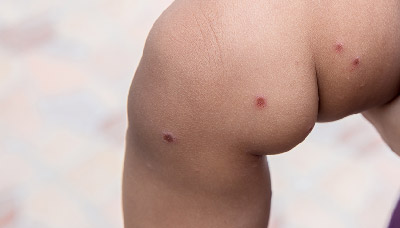 Макулопапулёзная сыпь: красные пятна с отдельными пузырьками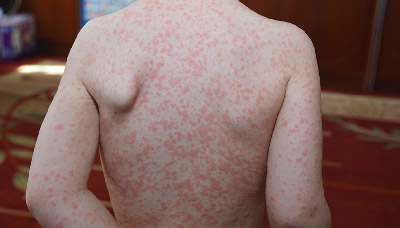 Кореподобная сыпь: множество отдельных красных точек или волдырей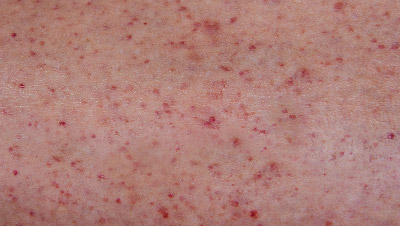 Петехии — многочисленные мелкие красные точкиХроническая формаХронический вирусный гепатит С может десятилетиями не иметь выраженных симптомов. В некоторых случаях человек может отмечать усталость и депрессию. Как правило, о заболевании узнают, когда сдают анализы перед хирургическими манипуляциями или чтобы стать донором крови. Также врач может предположить гепатит С по отклонениям в анализах во время диспансеризации.Когда симптомы болезни печени появляются, это, как правило, говорит о значительных повреждениях, которые не поддаются лечению.Патогенез. Как развивается гепатит CПопадая в организм, вирус гепатита С размножается преимущественно в клетках печени. Вирус постоянно мутирует, поэтому легко ускользает от иммунных механизмов организма. По этой же причине заболевание часто переходит в хроническую форму.Инкубационный период гепатита С может длиться от 2 недель до 6 месяцев: столько времени после заражения требуется для развития патологических процессов.Некоторые пациенты полностью излечиваются от гепатита С, известны случаи, когда гепатит С проходил самостоятельно, без лечения. Но более чем 50% заражений переходят в хроническую форму и могут угрожать здоровью и жизни пациента.На фоне хронической формы гепатита С печень постепенно разрушается. Этот процесс может занять десятилетия и в результате привести к циррозу или раку печени, печёночной недостаточности и смерти.Классификация гепатита CГепатит С классифицируют по форме течения, стадии поражения печени.По форме:Острый. Острая форма гепатита С возникает в течение 6 месяцев после встречи с инфекцией. Она может протекать как кратковременное заболевание, но в большом числе случаев переходит в хроническую форму.Хронический. Хроническая форма гепатита С может длиться всю жизнь при отсутствии лечения. Хроническая форма может быть в латентной стадии или стадии реактивации.По стадии поражения печени:отсутствуют повреждения тканей печени (фиброз);лёгкая форма фиброза, без рубцовых стенок;лёгкая или умеренная форма фиброза с образованием рубцовых стенок;мостовидный цирроз (рубцевание распространилось на разные области печени);повсеместное рубцевание, цирроз печени.Осложнения гепатита СХроническая форма гепатита С приводит к повреждениям печени разной степени тяжести, а в финальной стадии может вызывать злокачественную трансформацию клеток (рак печени).В некоторых случаях хроническая форма гепатита С может спровоцировать заболевания, не связанные напрямую с печенью: двустороннее поражение почек, системное поражение кровеносных сосудов, болезни кожи и отдельные формы рака лимфатической системы.Диагностика гепатита CТак как гепатит С часто протекает бессимптомно, важно сдавать анализы, чтобы вовремя приступить к лечению. Анализ на гепатит С рекомендуют сдавать хотя бы раз в жизни. А при определённых условиях — проверяться регулярно.Показания к анализу на гепатит С:беременность;приём инъекционных наркотиков разово, даже если это было давно;отклонения в работе почек (симптоматические или по анализам);переливание донорской крови или пересадка органов;контакт с кровью больного гепатитом С;сомнения в стерильности инструментов косметолога, стоматолога или тату-мастера;гепатит С у членов семьи;ВИЧ.Показания к регулярной сдаче анализа на гепатит С:лечение гемодиализом (внепочечное очищение крови при заболеваниях почек);приём инъекционных наркотиков;контакты с кровью других людей (актуально для медицинских работников, сотрудников тату-салонов).Виды анализов на гепатит СДиагностика гепатита С проходит в несколько этапов: чтобы исключить заражение, назначают сравнительно недорогое исследование — анализ на антитела. Если он показал положительный результат, понадобится ПЦР-тест на РНК вируса гепатита С, чтобы узнать, болен ли человек в данный момент.Тест на антитела к гепатиту С используют, чтобы понять, было ли заражение вирусом. Антитела к белку, который который образуется в организме при заражении, остаются в организме навсегда, даже если человек полностью выздоровел. Поэтому при положительном результате требуется дальнейшее обследование.ПЦР-тест на РНК вируса гепатита С назначают при положительном анализе на антитела. Он позволяет выяснить, активно ли заболевание в настоящее время.Отрицательный результат означает, что заражение гепатитом С было в прошлом, но организм справился с инфекцией.Положительный результат говорит о том, что вирус активен, а человек заразен для окружающих.При подозрении на инфицирование, например после опасного контакта с заражённым человеком, рекомендуется сдавать ПЦР-тест: сделать это можно уже через 1–2 недели после предполагаемого заражения, тогда как анализы на антитела имеет смысл сдавать не ранее чем через 2–3 месяца.Лечение гепатита С         Без своевременного лечения хроническая форма вирусного гепатита С приводит к опасным для жизни состояниям.       Лечение рекомендуется начать сразу, как только анализы показали положительный результат. Исключение — гепатит С при беременности и у детей до 3 лет.               Гепатит С уже многие годы является излечимым заболеванием. Прием курса специальных противовирусных препаратов приводит к полному удалению (элиминации) вируса из организма человека и выздоровлению от гепатита С.  Важно помнить, что лечение гепатита С имеет много особенностей, поэтому назначать препараты должен только врач.  Человек, который успешно вылечился от гепатита С, не может заразить других людей.       В качестве лечения назначают комбинацию из противовирусных препаратов. Вместе с приёмом препаратов рекомендуется пройти вакцинацию от гепатита А и B и поддерживать организм здоровым питанием и физическими нагрузками.Диета и образ  жизни при гепатите СПри гепатите С важно поддерживать здоровый образ жизни — придерживаться правильного питания, давать телу посильную физическую нагрузку. Алкоголь ускоряет процесс разрушения печени, поэтому его рекомендуется исключить.Особенности жизни при гепатите С:Отказ от алкоголя позволит не провоцировать деструктивные процессы в печени.Здоровый рацион поможет снять нагрузку с пищеварительной системы.Физическая активность, особенно людям с избыточным весом, необходима, чтобы не допускать ожирения внутренних органов.Консультация с врачом при приёме любых лекарств, витаминных добавок и препаратов растительного происхождения убережёт от дополнительной нагрузки на печень.Лечение при гепатите С может назначать гастроэнтеролог-гепатолог или инфекционист.Прогноз при гепатите CВ большинстве случаев гепатит С можно вылечить. Если начать терапию вовремя, 9 из 10 пациентов полностью излечиваются от вируса гепатита С за несколько месяцев.Профилактика гепатита CВакцины против гепатита С пока не существует, потому что вирус быстро мутирует и имеет очень большое количество генотипов. - Для профилактики заражения необходимо отказаться от нанесения татуировок, пирсинга и необоснованных косметологических процедур, а в случае их проведения обращаться в организации, имеющие необходимые разрешения на оказание соответствующих услуг, специалисты которых прошли обучение безопасным правилам работы и используют одноразовые или многоразовые простерилизованные инструменты. - В домашних условиях необходимо пользоваться только собственными бритвами, маникюрными (педикюрными) принадлежностями, зубными щетками, полотенцами и другими средствами гигиены и не допускать их использования другими членами семьи. - Для профилактики полового пути передачи использовать барьерные средства защиты (презервативы). Как защитить себя от инфекции:выбирать медицинские организации, косметические и тату-салоны, в которых тщательно стерилизуют инструменты;не использовать многоразовые иглы (например, для введения медицинских препаратов или измерения уровня сахара в крови);не делить с другими людьми предметы личной гигиены — бритвы, расчёски, зубные щётки, маникюрные принадлежности.